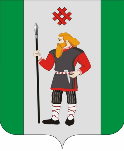 ДУМАКУДЫМКАРСКОГО МУНИЦИПАЛЬНОГО ОКРУГАПЕРМСКОГО КРАЯПЕРВЫЙ СОЗЫВР Е Ш Е Н И Е25.11.2022											           № 57О рассмотрении протеста Кудымкарского городского прокурора от 09.11.2022 № 2-20-22 на решение Думы Кудымкарского муниципального округа Пермского края от 25.08.2022 № 92 «О внесении изменения в Прогнозный план приватизации муниципального имущества Кудымкарского муниципального округа Пермского края на 2022 год и на плановый период 2023 и 2024 годов, утвержденный решением Думы Кудымкарского муниципального округа Пермского края от 28.10.2021 № 149»Рассмотрев протест Кудымкарского городского прокурора от 09.11.2022 № 2-20-22 на решение Думы Кудымкарского муниципального округа Пермского края от 25.08.2020 № 92 «О внесении изменения в Прогнозный план приватизации муниципального имущества Кудымкарского муниципального округа Пермского края на 2022 год и на плановый период 2023 и 2024 годов, утвержденный решением Думы Кудымкарского муниципального округа Пермского края от 28.10.2021 № 149», Регламентом Думы Кудымкарского муниципального округа Пермского края, утвержденным решением Думы Кудымкарского муниципального округа Пермского края от 16.09.2022 № 1, Дума Кудымкарского муниципального округа Пермского краяРЕШАЕТ:1. Протест Кудымкарского городского прокурора от 09.11.2022 № 2-20-22 на решение Думы Кудымкарского муниципального округа Пермского края от 25.08.2022 № 92 «О внесении изменения в Прогнозный план приватизации муниципального имущества Кудымкарского муниципального округа Пермского края на 2022 год и на плановый период 2023 и 2024 годов, утвержденный решением Думы Кудымкарского муниципального округа Пермского края от 28.10.2021 № 149» удовлетворить.2. Решение Думы Кудымкарского муниципального округа Пермского края от 25.08.2022 № 92 «О внесении изменения в Прогнозный план приватизации муниципального имущества Кудымкарского муниципального округа Пермского края на 2022 год и на плановый период 2023 и 2024 годов, утвержденный решением Думы Кудымкарского муниципального округа Пермского края от 28.10.2021 № 149» отменить.3. Настоящее решение вступает в силу со дня его принятия.4. Опубликовать настоящее решение в средстве массовой информации «Официальный сайт муниципального образования «Городской округ – город Кудымкар».ПОЯСНИТЕЛЬНАЯ ЗАПИСКАРуководствуясь Законом Пермского края от 27.01.2022 № 40-ПК «Об образовании нового муниципального образования Кудымкарский муниципальный округ Пермского края» предлагаем отменить решение Думы Кудымкарского муниципального округа Пермского края от 25.08.2022 № 92 «О внесении изменения в Прогнозный план приватизации муниципального имущества Кудымкарского муниципального округа Пермского края на 2022 год и на плановый период 2023 и 2024 годов, утвержденный решением Думы Кудымкарского муниципального округа Пермского края от 28.10.2021 № 149» (далее – «Решение Думы № 92»)Отмена Решения Думы № 92 обусловлена тем, что добавленные данным Решением Думы № 92 позиции на реализацию в 2022 году, а именно , объекты газоснабжения, будут предложены к включению в  Прогнозный  план приватизации на 2023 год и плановый период 2024 и 2025 годов после завершения всех  организационных вопросов по формированию новой администрации Кудымкарского муниципального округа Пермского края.ФИНАНСОВО – ЭКОНОМИЧЕСКОЕ ОБОСНОВАНИЕОтмена решения Думы Кудымкарского муниципального округа Пермского края от 25.08.2022 № 92 «О внесении изменения в Прогнозный план приватизации муниципального имущества Кудымкарского муниципального округа Пермского края на 2022 год и на плановый период 2023 и 2024 годов, утвержденный решением Думы Кудымкарского муниципального округа Пермского края от 28.10.2021 № 149» не потребует дополнительных расходов за счет средств бюджета Кудымкарского муниципального округа Пермского края.Председатель ДумыКудымкарского муниципального округа Пермского краяМ.А. ПетровГлава муниципального округа – глава администрации Кудымкарского муниципального округа Пермского краяН.А. Стоянова